Załącznik nr 2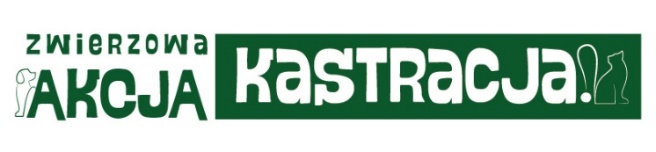 Bieruń, dnia …….Pani/ PanWójt (burmistrz/prezydent miasta) ……LIST INTENCYJNYSzanowna Pani / Szanowny Panie (Wójt/Wójcie, …)!Bezdomność zwierząt jest dla nas nadal palącym problemem!Wiele zwierząt spędza dużą część swojego życia w schroniskach, bądź błąka się żebrząc o jedzenie 
i miejsce do schowania się przed zimnem czy deszczem. Mowa tu nie o „jakiś zwierzętach”, lecz 
o towarzyszących nam w naszych domach psach i kotach.Zapobieganie bezdomności zwierząt i zapewnienie opieki bezdomnym zwierzętom należy do zadań własnych gmin, a więc to od gmin wymaga się pokrycia kosztów realizacji tego zadania. Z kolei, by podjęte działania te były efektywne, a więc wpłynęły faktycznie na zmniejszenie się liczby zwierząt bezdomnych, w pierwszym okresie koszty będą wyższe. Rozumiejąc potrzebę wsparcia finansowego realizacji wskazanego zadania, w imieniu "ZWIERZa" Ogólnopolskiej Fundacji na Rzecz Ochrony Zwierząt, proponuję wspólne zaangażowanie się w zapobieganie bezdomności zwierząt.Zakres proponowanej współpracy wynika z doświadczeń ostatnich lat. Potwierdzeniem tego, że najważniejsze dla efektywnego zapobiegania bezdomności zwierząt jest zapewnienie by nie rodziły się „zwierzęta nikomu niepotrzebne”, zaś zwierzęta zgubione przez mieszkańców gminy, szybko do nich wracały, są wyniki kontroli przeprowadzonej przez Najwyższą Izbę Kontroli w 2016 roku (nr kontroli P/16/058). Wskazują one, że najskuteczniejsze jest wdrożenie dwóch działań:powszechnej kastracji zwierząt, których nie chcemy rozmnażać,powszechnego trwałego oznakowania zwierząt.W związku z powyższym, "ZWIERZ" Ogólnopolska Fundacja na Rzecz Ochrony Zwierząt proponuje:przekazanie przez Fundację „ZWIERZ” gminie ………, w formie darowizny środków finansowych w wysokości ……….. zł (słownie ……….… złotych), z poleceniem przeznaczenia tych środków na wykonanie zabiegów sterylizacji albo kastracji zwierząt przebywających pod opieką osób zamieszkujących na terenie gminy ……… oraz trwałym znakowaniu tych zwierząt, a także sterylizacji lub kastracji kotów wolno żyjących;zawarcie porozumienia, w którym Gmina …… zobowiąże się do przeznaczenia środków finansowych równych kwocie darowizny, tj. o wysokości …….. (słownie ……….… złotych) na ten sam cel oraz wspólnie Fundacja i Gmina …………. określą zasady wydatkowania wskazanych środków finansowych.Mamy nadzieję na podjęcie współpracy z Gminą ………., która pozwoli na realne rozwiązanie problemu bezdomności zwierząt.
Z poważaniem, ……………………………………….Załączam wzór porozumienia oraz umowy darowizny.